『Lecture.２　素敵な奇跡を起こそう』ワークシート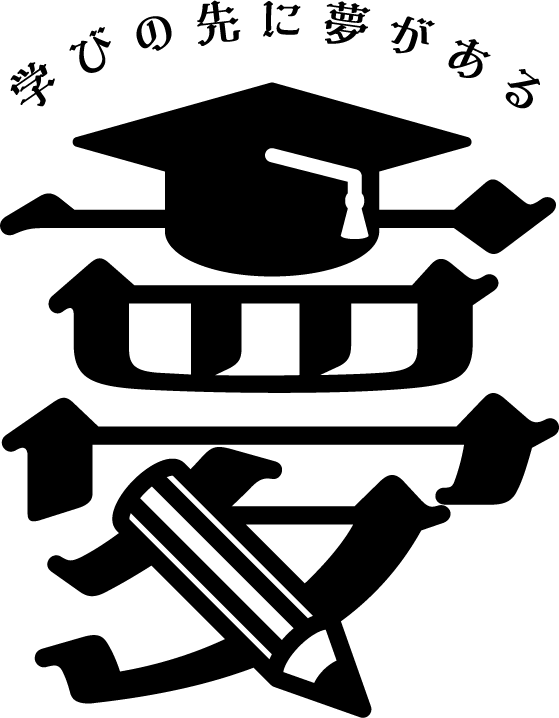 ○どんな将来を描いているか、そして、その将来の中でどんな奇跡を起こしたいか、考えて記入してみよう。高校名クラス出席番号名前